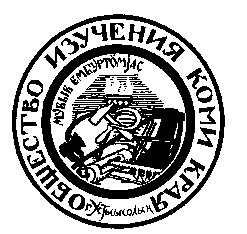 Общество изучения Коми краяМинистерство национальной политики Республики КомиМинистерство образования, науки и молодежной политики Республики КомиИнститут языка, литературы и истории ФИЦ Коми НЦ УрО РАНКоми республиканская академия государственной службы и управленияКоми отделение Российского общества историков-архивистовКоми республиканское отделение Всероссийской общественной организации«Русское географическое общество»Национальный музей Республики КомиНациональная библиотека Республики КомиПервое информационное письмо Уважаемые коллеги!Приглашаем вас принять участие в работе Всероссийской конференции «Краеведение и наука на Европейском Северо-Востоке России», посвященной 100-летию «Общества изучения Коми края». Конференция состоится в день основания Общества 16 мая 2022 г.На конференции предполагается рассмотреть следующие направления:- роль Общества изучения Коми края в становление гуманитарных наук Республики Коми;- краеведение и история Республики Коми;- краеведческое направление в изучении традиционного культурного наследия;- исследование истории родов и семей;- краеведение в сфере образования, культуры;- география: экология и экономика.К участию в работе конференции приглашаются краеведы, учащиеся 9–11 классов школ, гимназий, лицеев и их педагоги, студенты и преподаватели высших и средних специальных учебных заведений, сотрудники музеев, архивов и библиотек, научные сотрудники. Рабочие языки конференции – коми и русский.Заявки  на участие по ниже приведенной форме принимаются до 16 апреля 2022 г. по электронному адресу секретаря ОИКК – Некрасовой Ольги Ивановны (lesek08n@yandex.ru); по уточняющим вопросам можно связаться с председателем Общества изучения Коми края Гагиевой Анной Капитоновной (тел.: 89091222123). Оргкомитет оставляет за собой право отбора поступивших заявок.По итогам конференции планируется публикация статей (до 16 тыс. знаков или 8 страниц машинописного текста), подготовленных на основе докладов, в журнале «Известия Общества изучения Коми края». Требования по срокам предоставления и оформлению статей будут отправлены во втором информационном письме.Формат проведения конференции будет уточняться в зависимости от эпидемиологической обстановки. В рамках конференции планируется проведение пленарного и секционных заседаний с докладами в очном и заочном (стендовый доклад или видеозапись) форматах.Оргкомитет обращается с просьбой передать информацию о конференции всем заинтересованным лицам. Второе информационное письмо будет отправлено 30 апреля 2022 г. после рассмотрения заявок и аннотаций.Оргкомитет конференцииЗаявка на Всероссийскую конференцию«Краеведение и наука на Европейском Северо-Востоке России»(Сыктывкар, 16 мая 2022 г.)Отправление  заявки означает согласие на обработку персональных данных.Фамилия Имя Отчество участникаДолжность и место работы или учебы (с указанием класса / курса, специальности / профиля) участника Должность и место работы руководителя исследования (при наличии)Форма участия очная (доклад на секции) или дистанционная (стендовый доклад)Название докладаАннотация доклада (5-6 предложений)Почтовый адрес, телефон, e-mailНеобходимые технические средства